RICHMOND RECREATIONHAND PRINT DOODLE ARTSUPPLIES:-CONSTRUCTION PAPER/2 DIFFERENTCOLORS-SHARPIE MARKER-SCISSORS-GLUE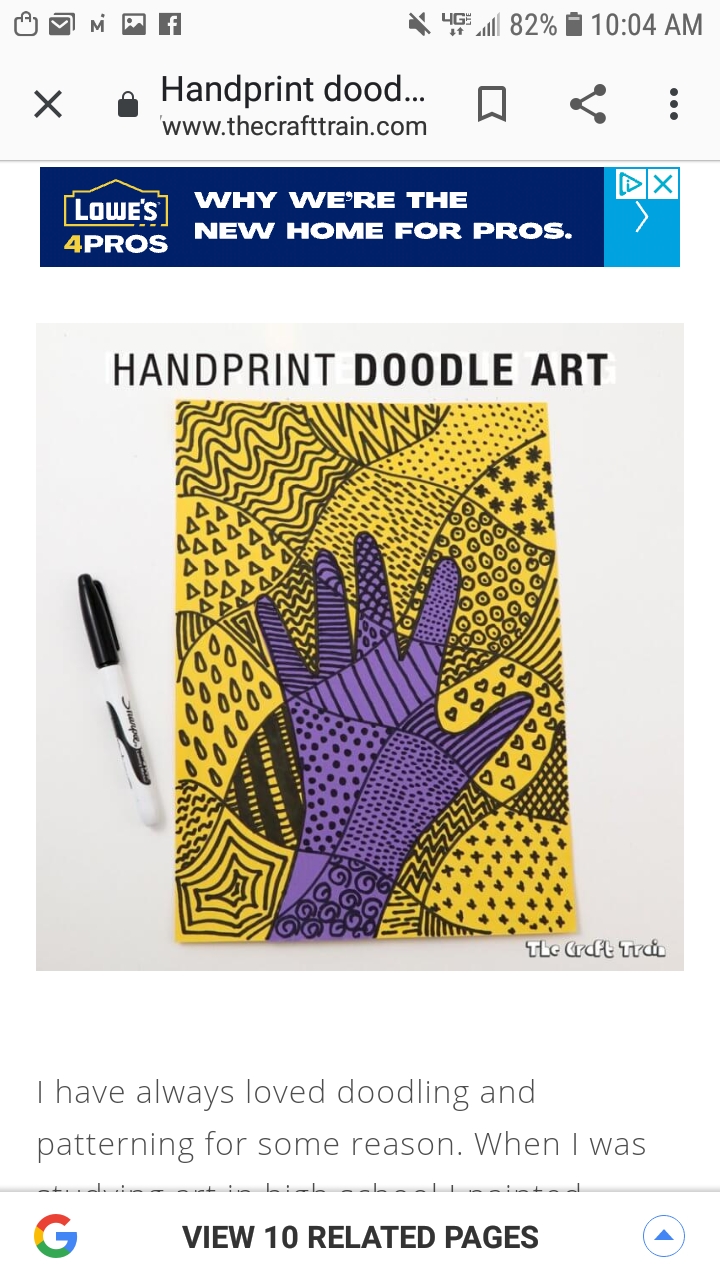 